		GLENDALE 2020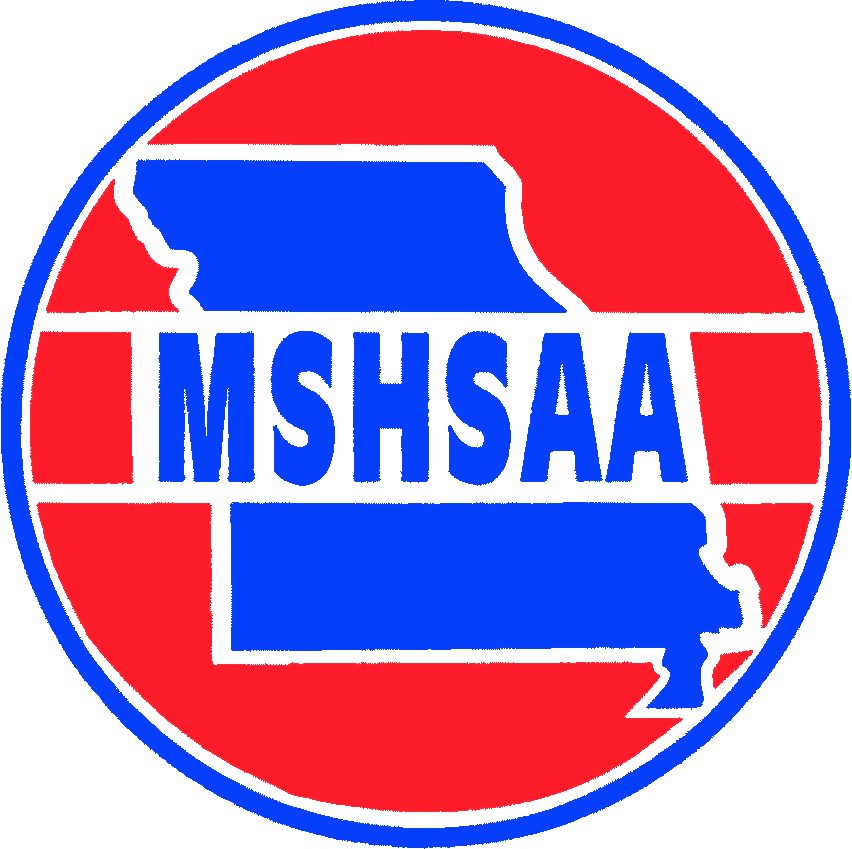 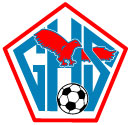 Date			Opponent		Order of Play		Location	TimeAugust 28		Ozark			JV/V			Ozark		5:00pmSeptember 2		Republic		JV/V			Glendale 	5:00pm	September 10		Carthage		JV/V			Glendale	5:00pmSeptember 11		Webb City		V			Glendale	NoonSeptember 12 		Branson		V			Glendale	2:00pmSeptember 15		Camdenton		JV/V			Glendale	5:00pmSeptember 18		Neosho			JV			Carthage	6:30pmSeptember 19		JV Tourney		JV			Carthage	tbaSeptember 24		West Plains		JV/V			West Plains	5:00pmSeptember 26		Central			JV/V			Glendale	10:00amSeptember 28		Rolla			JV/V			Rolla 		5:00pmSeptember 30		Waynesville		JV/V			Waynesville	5:00pmOctober 1		Catholic		V			Kickapoo	7:00pmOctober 2		Kickapoo		V			Kickapoo	7:00pmOctober 3		Nixa			V			Kickapoo	9:00amOctober 7		Kickapoo		JV/V			Glendale	5:00pmOctober 12		Nixa			JV/V			Glendale	5:00pmOctober 15		Lebanon		JV/V			Lebanon	5:00pmOctober 22		Parkview		JV/V			Glendale	5:00pmOctober 23 & 24	JV Tournament		JV			Kickapoo	tba